МИНИСТЕРСТВО ЗДРАВООХРАНЕНИЯ РЕСПУБЛИКИ БЕЛАРУСЬГОСУДАРСТВЕННОЕ УЧРЕЖДЕНИЕ «ДЯТЛОВСКИЙ РАЙОННЫЙ ЦЕНТР ГИГИЕНЫ И ЭПИДЕМИОЛОГИИ»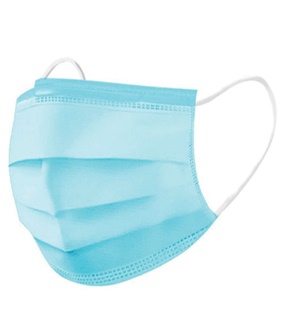 Как же правильно надевать одноразовую маску???- обязательно вымойте руки теплой водой с мылом или обработайте их антисептиком- достаньте чистую маску из упаковки и расположите ее параллельно своему лицу (всегда необходимо держать маску за резинки);- если маска двухцветная — всегда цветной стороной наружу, а белая сторона всегда внутри;- маска одноразовая имеет верх там, где есть металлическая или пластиковая полоска;у маски всегда есть складочки, их нужно расправлять;-надеть маску необходимо так, чтобы она закрывала нос, рот и подбородок.ТИРАЖ 1000 ЭКЗ. МИНИСТЕРСТВО ЗДРАВООХРАНЕНИЯ РЕСПУБЛИКИ БЕЛАРУСЬГОСУДАРСТВЕННОЕ УЧРЕЖДЕНИЕ «ДЯТЛОВСКИЙ РАЙОННЫЙ ЦЕНТР ГИГИЕНЫ И ЭПИДЕМИОЛОГИИ»Как же правильно надевать одноразовую маску???- обязательно вымойте руки теплой водой с мылом или обработайте их антисептиком- достаньте чистую маску из упаковки и расположите ее параллельно своему лицу (всегда необходимо держать маску за резинки);- если маска двухцветная — всегда цветной стороной наружу, а белая сторона всегда внутри;- маска одноразовая имеет верх там, где есть металлическая или пластиковая полоска;у маски всегда есть складочки, их нужно расправлять;-надеть маску необходимо так, чтобы она закрывала нос, рот и подбородок.ТИРАЖ 1000 ЭКЗ.